INDICAÇÃO Nº 2214/2015Sugere ao Poder Executivo Municipal a Manutenção da Iluminação / Refletores da Quadra de Esportes do CIEP Prof.º José Renato Pedroso, no Parque do Lago. Excelentíssimo Senhor Prefeito Municipal, Nos termos do Art. 108 do Regimento Interno desta Casa de Leis, dirijo-me a Vossa Excelência para sugerir que, por intermédio do Setor competente, seja executada a Manutenção da Iluminação / refletores da quadra de esportes do CIEP Prof.º José Renato Pedroso, no Parque do Lago, nesta.Justificativa:Conforme reivindicação da população, este vereador solicita a manutenção da iluminação do local acima mencionado, uma vez que segundo informações dos munícipes, a quadra foi alvo de furto de fios elétricos e por tal motivo não está tendo iluminação, prejudicando a prática de esportes no período noturno.Plenário “Dr. Tancredo Neves”, em 01 de junho de 2.015.FABIANO W. RUIZ MARTINEZ“Pinguim”-vereador-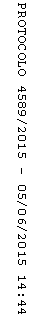 